Ústav anorganické chemie AV ČR, v.v.i.250 68 Husinec – Řež, č.p. 1001ObjednávkaNásledující číslo musí být uvedeno na veškeré korespondenci,
dodacích listech a fakturách, souvisejících s touto objednávkou.EDLIN, s.r.o. Za Kralupkou 440 277 11 LIBIŠ Česká republikaObjednáváme u vás (dle nabídky číslo HZ/21/SP/76):Zboží	ks	Cena bez DPH	DPH %	Cena celkem bez DPH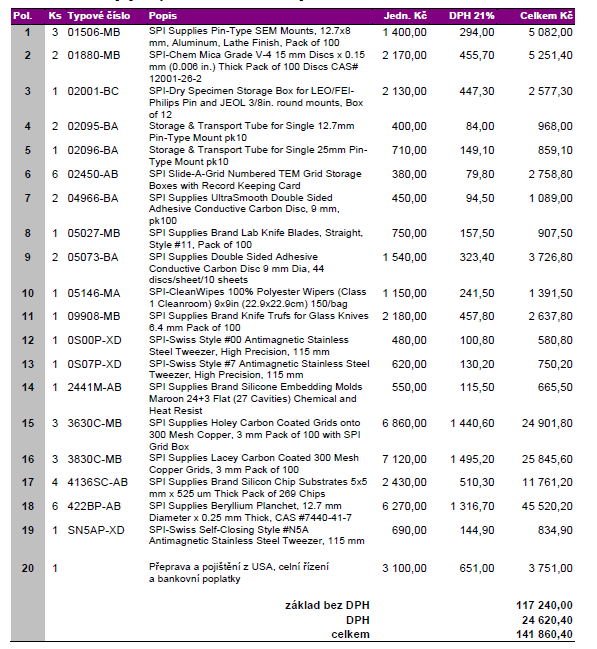 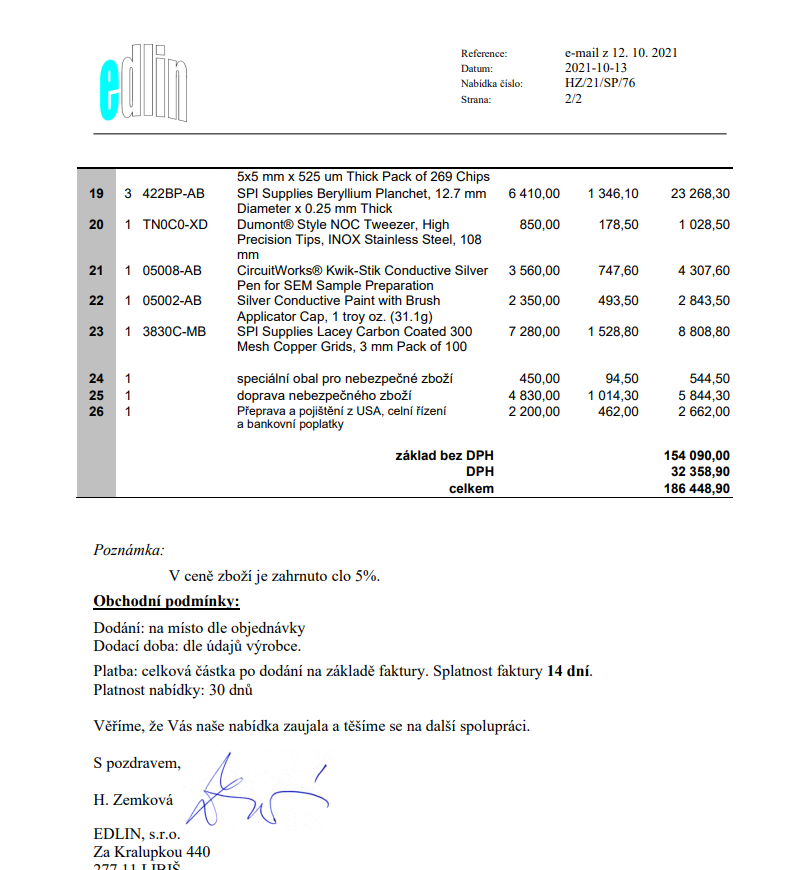 Předpokládaná cena včetně DPH a recyklačního poplatku celkem Kč:	186 448,9Děkujeme1.	Prosím, zašlete originál Vaší faktury. V případě nedodání dodacího listu, napsat do textu faktury, že faktura slouží zároveň jako dodací list.2.	Uveďte tuto objednávku do souladu s cenami, termíny, způsoby dodání a údaji ve výše uvedeném seznamu.Prosím, oznamte nám, nebude-li možné dodat požadované.4.	Veškerou korespondenci zasílejte na adresu:ÚACH AV ČR, v.v.i.250 68  Husinec -Řež , č. p. 1001IČO 61388980, DIČ CZ613889805.	Bankovní spojení: Číslo objednávky:	21010204DATUM18.10.2021ČÍSLO ZAKÁZKYPŘÍKAZCE OPERACE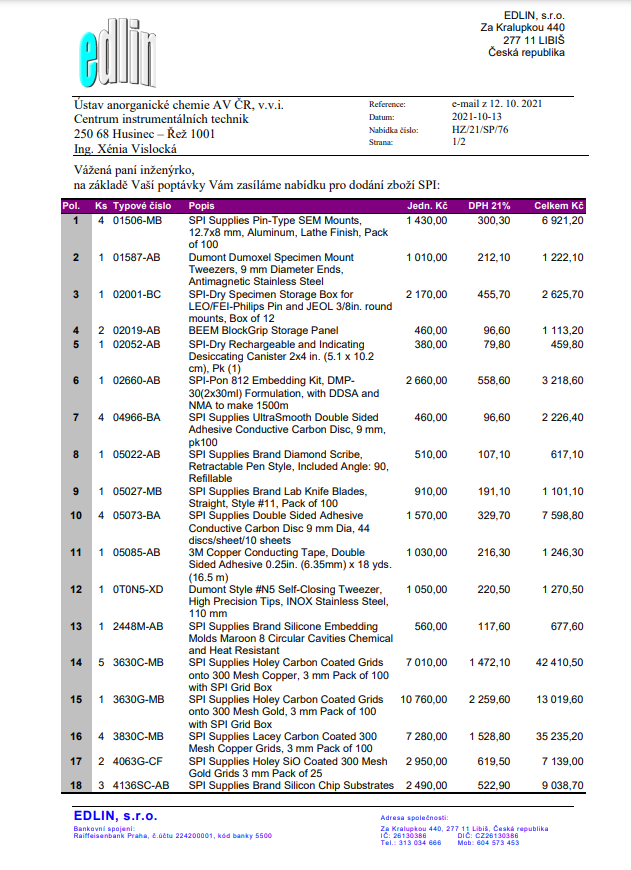 SPRÁVCE ROZPOČTU